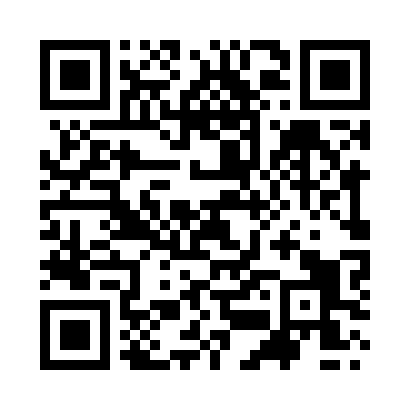 Ramadan times for Altcar, UKMon 11 Mar 2024 - Wed 10 Apr 2024High Latitude Method: Angle Based RulePrayer Calculation Method: Islamic Society of North AmericaAsar Calculation Method: HanafiPrayer times provided by https://www.salahtimes.comDateDayFajrSuhurSunriseDhuhrAsrIftarMaghribIsha11Mon4:594:596:3512:224:126:106:107:4612Tue4:574:576:3312:224:136:116:117:4813Wed4:544:546:3112:214:156:136:137:5014Thu4:524:526:2812:214:166:156:157:5215Fri4:494:496:2612:214:186:176:177:5416Sat4:474:476:2312:214:196:196:197:5617Sun4:444:446:2112:204:216:216:217:5818Mon4:414:416:1812:204:226:236:238:0019Tue4:394:396:1612:204:246:246:248:0220Wed4:364:366:1412:194:256:266:268:0421Thu4:334:336:1112:194:276:286:288:0622Fri4:314:316:0912:194:286:306:308:0823Sat4:284:286:0612:184:306:326:328:1024Sun4:254:256:0412:184:316:346:348:1325Mon4:224:226:0112:184:326:356:358:1526Tue4:204:205:5912:184:346:376:378:1727Wed4:174:175:5712:174:356:396:398:1928Thu4:144:145:5412:174:376:416:418:2129Fri4:114:115:5212:174:386:436:438:2430Sat4:084:085:4912:164:396:456:458:2631Sun5:065:066:471:165:417:467:469:281Mon5:035:036:441:165:427:487:489:302Tue5:005:006:421:155:437:507:509:333Wed4:574:576:401:155:457:527:529:354Thu4:544:546:371:155:467:547:549:375Fri4:514:516:351:155:477:567:569:406Sat4:484:486:321:145:497:577:579:427Sun4:454:456:301:145:507:597:599:448Mon4:424:426:281:145:518:018:019:479Tue4:394:396:251:145:538:038:039:4910Wed4:364:366:231:135:548:058:059:52